ROTINA DO TRABALHO PEDAGÓGICO PARA SER REALIZADAEM EM DOMICILIO (BII-B) - Prof.ª LÍDIA > Data: 08/02 a 12/02 de 2021Creche Municipal “Maria Silveira Mattos”     OBS: Não esqueçam de registrar os momentos com fotos ou pequenos vídeos e enviar para professora.SEGUNDA-FEIRATERÇA-FEIRAQUARTA-FEIRAQUINTA-FEIRASEXTA-FEIRA*** BERÇÁRIO II-B*Hora da música: Música infantil interativa:  Que som esse bichinho faz?https://www.youtube.com/watch?v=7ljucGDPq2A (O link será disponibilizado no grupo)* Imitando os sons dos animais*Objetivo: Esta atividade trabalha a audição e   linguagem oral. * Desenvolvimento: Vamos imitar os sons dos animais, coloque o vídeo para o bebê assistir, imite   os sons dos   animais e estimule o bebê a imitar também.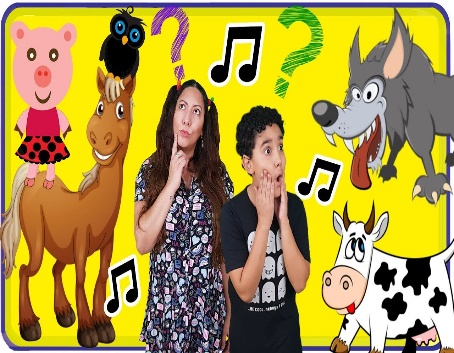 *** BERÇÁRIO II-B*Hora da história: Pequenos Animais 2/4 – Contada pela professora Lídia(O link será disponibilizado no grupo) 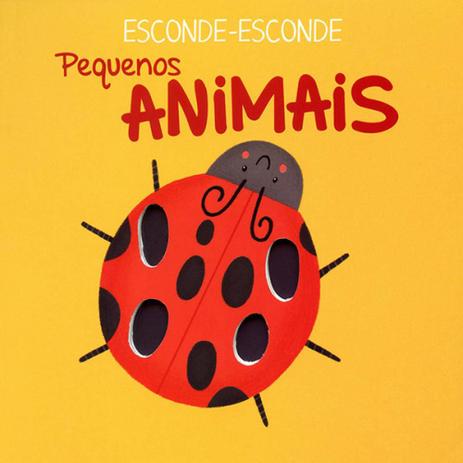 *** BERÇÁRIO II-B*Hora da atividade: Meleca de farinha*Objetivo: Estimular a sensação tátil e perceber a diferença entre o alimento seco e molhado. *Desenvolvimento: Em uma pequena vasilha coloque um pouco de farinha e dê para o bebê manusear (colocar suas mãos), depois acrescente água. Não esqueça de observar a reação do bebê, ele pode gostar, como também pode se sentir desconfortável. OBS: Fique de olho, é bem provável que o bebê leve suas mãos a boca, e alguns podem ser alérgicos. Fique atento também para que o bebê não inale a farinha.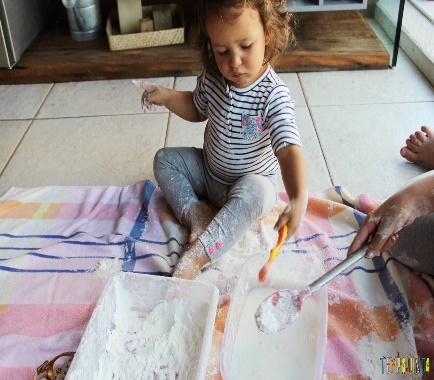 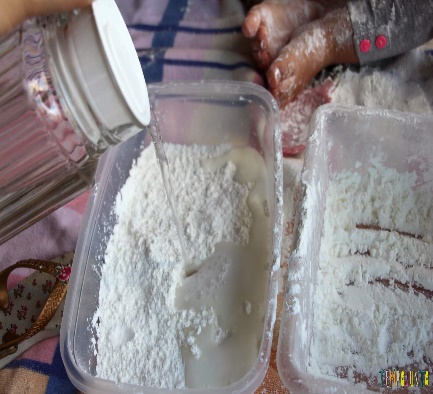 *** BERÇÁRIO II-B*Hora da história: Poema: As borboletas - Vinícius de Moraes https://www.youtube.com/watch?v=7pzSdW2bic4(O link será disponibilizado no grupo) *Objetivo: Incentivar o interesse por poemas, histórias contadas ou lidas, assim como apreciação de diferentes ritmos musicais.- Coloque também a música:https://www.youtube.com/watch?v=QiBn-rfI-wg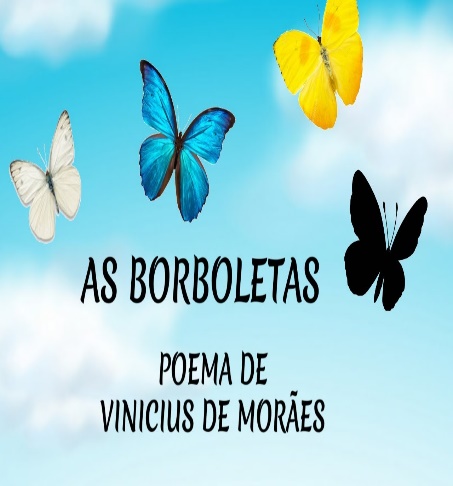 *** BERÇÁRIO II-B*Hora da atividade: -Comer, comer*Objetivo: Estimular o bebê a fazer uma alimentação sozinho, (com a supervisão de um adulto).*Desenvolvimento: Durante o almoço ou jantar, estimule o bebê a comer sozinho, sim vai ter bagunça e sujeira, mas ele estará desenvolvendo suas habilidades motoras,   autonomia e identidade.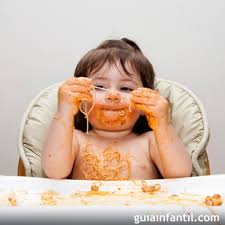 